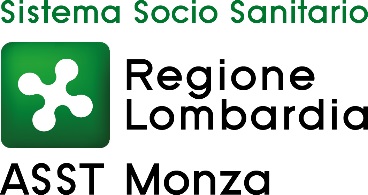 AZIENDA SOCIO SANITARIA TERRITORIALE (ASST) DI MONZA Via Pergolesi, 33 20900 MonzaTEMPI MEDI DI PAGAMENTO DEI FORNITORI DI BENI E SERVIZI TERZO TRIMESTRE 2021giorni 45,77INDICATORE TRIMESTRALE AZIENDALE DI TEMPESTIVITA’ DEI PAGAMENTI TERZO TRIMESTRE 2021AI SENSI DELL’ART. 9 COMMA 1 DEL DPCM DEL 22.09.2014-12,77